NEVADA CHECK UP (NCU)Nevada Check Up is the State of Nevada’s Children’s Health Insurance Program (CHIP). The program provides low-cost, affordable and comprehensive health care coverage to low-income, uninsured children (birth through 18) who are not covered by private insurance or Medicaid.    Children who are uninsured and in low-income familiesSubject to income limitations; Subject to citizenship/residency requirements; not eligible for Medicaid or enrolled in private insurance.Nevada Check Up provides health coverage for children to receive routine check-ups, immunizations, dental care, doctor’s visits, prescriptions and hospital care when a child is sick.  • Enrollees are not required to pay co-payments, deductibles, or other charges for covered services.  • Premiums are determined by family size and income and range between $25, $50, or $80 per quarter.  • Premiums are charged per family, not per child• Fees are waived for Native American families who are members of federally recognized tribes or an Eskimo, Aleut        	or other Alaska Native enrolled by the U.S. Secretary of the Interior. • Applying for Nevada Check Up or Medicaid will not affect a family's immigration status. Applications for Medical Assistance, including Nevada Check Up, may be submitted online through the Division of Welfare and Supportive Services Access Nevada website:   https://dwss.nv.gov/TANF/Access_Nevada/.   More information on how to apply can be found at https://dwss.nv.gov/Medical/2_General_Information/, by phone at (800)992-0900, or by walking into your local Division of Welfare and Supportive Services office.  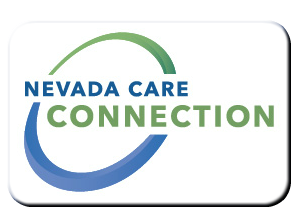 PurposeTarget PopulationEligibilityServicesProgram Policies and ProceduresHow to ApplyFor InformationFor InformationDivision of Welfare and Supportive Services - Southern Nevada (Eligibility only)(702) 486-1646Division of Welfare and Supportive Services - Northern Nevada (Eligibility only)(775) 684-7200Nevada Check Up ( Premiums only)1100 E. William Street, Suite 101, Carson City, NV 89701775-684-3660WebsiteWebsiteNevada Check Up Main Website- About Nevada Check Up, Premium Information, Report Fraud, Helpful Linkshttps://nevadacheckup.nv.gov/ Nevada Health Link Main Website- Apply Online https://www.nevadahealthlink.com/Division of Welfare and Supportive Services Main Website- Application for Health Insurancehttps://dwss.nv.gov/  